Pogledajte božićni crtić „Prvi Božić“. Pozorno ga pratite, obratite pozornost na glazbu u pozadini.https://www.youtube.com/watch?v=D8Tk1rK_tpwODGOVORITI NA PITANJA U SVOJU BILJEŽNICU:Volite li božićno predblagdansko vrijeme? Veselite li se Božiću? Jeste li pisali pisma Djeda Mrazu? Imate li velike želje, očekujete li puno poklona? 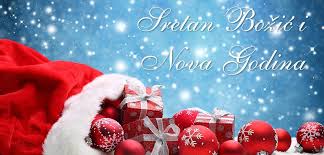 